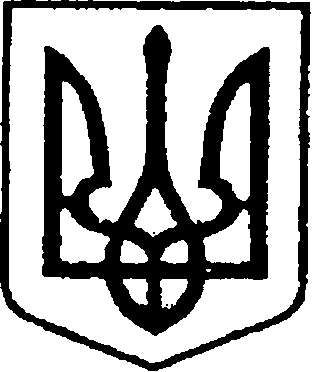 УКРАЇНАЧЕРНІГІВСЬКА ОБЛАСТЬНІЖИНСЬКА МІСЬКА РАДАВИКОНАВЧИЙ КОМІТЕТР І Ш Е Н Н Я  Від  29 лютого 2024 р.		                           м. Ніжин	        №117                     Щодо зміни організації дорожньогоруху на ділянці за адресою вулиця Овдіївська №21-А м. Ніжина Чернігівської областіВідповідно до ч.1, п.1, ст.30 Закону України «Про місцеве самоврядування в Україні», ч.1 ст.16, ч.7 ст.20, ч.1, 3  ст.21 Закону України «Про автомобільні дороги», ст.6 Закону України «Про дорожній рух», відповіді на звернення від Управління патрульної поліції в Чернігівській області, яке отримано 01.02.2024 Комунальним закладом «Ніжинський фаховий коледж культури і мистецтв ім. М.Заньковецької» Чернігівської обласної ради» за вхідним №01/23-4, виконавчий комітет Ніжинської міської ради вирішив: 1. Надати згоду  Комунального закладу «Ніжинський фаховий коледж культури і мистецтв ім. М.Заньковецької» Чернігівської обласної ради на встановлення двох дорожніх знаків 3.21 «В’їзд заборонено» на територію навчального корпусу та гуртожитку  за адресою: м. Ніжин, вул. Овдіївська, 21-А зі сторони заїзду з вул. Овдіївська та від будинку за ардесою  м.Ніжин, вул. Овдіївська,19.2. Організацію виконання цього рішення покласти на директора Комунального закладу «Ніжинський фаховий коледж культури і мистецтв ім. М.Заньковецької» Чернігівської обласної ради.3. Директору Комунального закладу «Ніжинський фаховий коледж культури і мистецтв ім. М.Заньковецької» Чернігівської обласної ради забезпечити оприлюднення даного рішення на офіційному сайті Ніжинської міської ради протягом п’яти робочих днів після його прийняття.4. Контроль за виконанням цього рішення покласти на першого заступника міського голови з питань діяльності виконавчих органів ради Вовченка Ф.І.Міський голова                                                                       Подає:Директор Комунального закладу «Ніжинський фаховий коледж культури і мистецтв ім. М.Заньковецької» Чернігівської обласної ради					    Володимир ДОРОХІНПогоджує:Заступник начальника управління житлово – комунального господарства та будівництва		         Світлана СІРЕНКОВізує:Перший заступник міського голови зпитань діяльності виконавчих органів ради		         Федір ВОВЧЕНКО Начальник відділу юридично – кадровогозабезпечення апарату виконавчого комітету Ніжинської міської ради				           В’ячеслав ЛЕГАКеруючий справами виконавчого комітетуНіжинської міської ради					         Валерій САЛОГУБПОЯСНЮВАЛЬНА ЗАПИСКАДо проекту рішення Ніжинської міської радиЩодо зміни організації дорожнього руху на ділянці вулиці Овдіївська №21-А  м. Ніжина Чернігівської області (від будинку № 25 до будинку №21-А  та від будинку №19 до будинку №21-А по вул. Овдіївська).Проєкт рішення підготовлено відповідно до ч.1, п.1, ст.30 Закону України «Про місцеве самоврядування в Україні», ч.1 ст.16, ч.7 ст.20, ч.1, 3  ст.21 Закону України «Про автомобільні дороги», ст.6 Закону України «Про дорожній рух», відповіді на звернення від Управління патрульної поліції в Чернігівській області, яке отримано 01.02.2024 Комунальним закладом «Ніжинський фаховий коледж культури і мистецтв ім. М.Заньковецької» Чернігівської обласної ради» за вхідним №01/23-4, Регламенту виконавчого комітету Ніжинської міської ради, затвердженого рішення Ніжинської міської ради від 24 грудня 2020 року № 27-4/2020.З метою унеможливлення загрози життю та здоров’ю учасників освітнього процесу та працівників КЗ «Ніжинський фаховий коледж культури і мистецтв імені Марії Заньковецької» Чернігівської обласної ради пропонується надати згоду  на встановлення двох дорожніх знаків 3.21 «В’їзд заборонено» на територію навчального закладу  за адресою: м. Ніжин, вул. Овдіївська №21-А зі сторони заїзду від будинку за адресою:  м.Ніжин, вул. Овдіївська №25 та від будинку за адресою:  м.Ніжин, вул. Овдіївська №19.